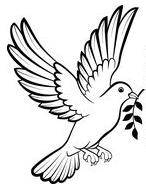 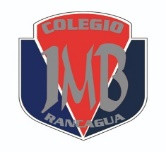 COLEGIO PRESIDENTE JOSÉ MANUEL BALMACEDASALVADOR ALLENDE 0893. RANCAGUA       UNIDAD TÉCNICA PEDAGÓGICA                                                      R E L I G I Ó N                                                 Profesora: MARÍA ELENA MADRID CERDA	                 mariaelena.madrid@colegio-josemanuelbalmaceda.clGUÍA 6          PRIMERO BÁSICO         Sem07 / 04 al 08 Mayo2020  Nombre:………………………………………………………………………………………..……………………………………Curso: …………………………………………………      Fecha: ………………………………………..……………………RETROLALIMENTACION  2U.1: JESÚS EJEMPLO DE AMOR Y COLABORACIÓNCUARESMA – SEMANA SANTAO.A.U.: Comprender que Jesús de Nazaret resucita para salvarnos del pecado.CONTENIDOS:3.- JESÚS NUESTRO HERMANO ENTREGA SU VIDA POR AMOR.4.- RESUCITA JESÚS PARA ESTAR SIEMPRE CON NOSOTROS.Reflexiona antes de trabajar guía: Link que servirán para repasar materia:Canta El amor de Dios es Maravilloso https://youtu.be/LIcPmn1IWD4?t=36Historia para niños  https://www.youtube.com/watch?v=GX6UXYBffVYOración  para niños Ángel de mi guarda https://youtu.be/vsN-m0RV5Ao?t=15Algún día el mundo será así  https://youtu.be/kLmcjoDtZKg?t=1Instrucciones:Escuchar con respeto y atención,  desarrolla  guía de trabajo, pensando en Semana Santa.Sigue las indicaciones, paso a paso según cada ítem.Responde solo la respuesta que sabes con seguridad, confía en lo que sabes y aprendiste, SIN PEDIR AYUDA, tú puedes, demostrarás lo aprendido con honestidad.Si tienes dudas escribe al correo de tu profesora.-------------------------------------------<<  >>-------------------------------------------III.- Pinta el recuadro con color si  la respuesta es correcta, sobre lo que nos enseña Jesús. 13.- Jesús cuando era niño nos enseña:14.- Jesús cuando era adolescente nos enseña:15.- En el dibujo Jesús nos enseña:16.- El sacrificio en la cruz es para:IV.-  Completa lo que falta en el dibujo de la Crucifixión.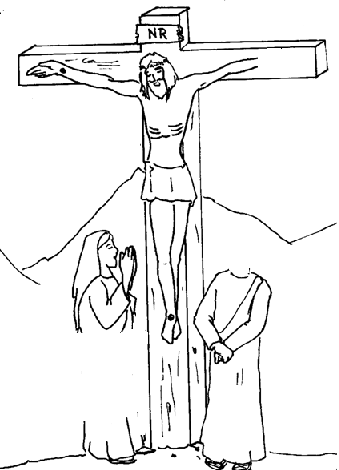 RESPONDE CON SINCERIDAD AUTOEVALUACION: Encierra con un círculo o pinta  tu respuesta del trabajo realizado en casa junto a tu familia.1.- ¿Cómo te sentías al hacer las actividades?:   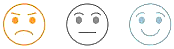 2.- En esta UNIDAD como te fue según tu reflexión: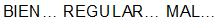 SOLUCIONARIO de RESPUESTAS, refuerza comparando con una reflexión de tus respuestas en familia.APORTE  para MEJORAR la  CLASE¿Qué agregarías a estos trabajos realizados en casa?…………………………………………………………………………………………………………………………………….………………………………………………………..…………………………………………………………………………..………………………………………………………………….………………………………………………………………..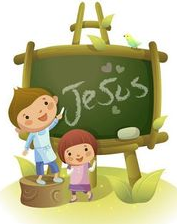     M U Y      B I E N¡ A s í     s e     h a c e !  T E     F E L I C I T ONota: Registra en tu cuaderno lo que fue significativo de esta unidad para ti.- Reflexión: ¿Qué nos Promete Jesús? ¿Con qué acciones demuestras amor a Dios?  ¿Debemos seguir a Jesús? ¿Por qué? ¿Te gustó trabajar en casa? ¿Por qué? Comenta con tu familia.Reconocer que debemos practicar acciones buenas.Actúa bien para que Dios y tus seres queridos se sientan Felices de ti.Un abrazo que Dios te bendiga.Introducción: Queridos/as estudiantes, esta semana continuaremos aprendiendo, para comprobar lo que sabes, reforzar y consolidar cada aprendizaje, demostrando cuanto has aprendido de la Unidad 1: JESÚS EJEMPLO DE AMOR Y COLABORACIÓN; trabaja junto a tu familia escucha con atención textos, instrucciones e indicaciones, responde a conciencia y SIN AYUDA personalmente solo lo que aprendiste, reflexiona, completa, dibuja, pinta, selecciona, o marca respuesta, compara y refuerza tus respuestas con solucionario y reflexión junto a tu familia para y finaliza con una    autoevaluación del trabajo en casa.INDICADORES.:Identifican relatos evangélicos donde Jesús expresa que es el Hijo de Dios y enviado por su Padre a cumplir una misión. Identifican textos bíblicos en que el Señor promete la vida eterna para quienes le siguen.Para recordar: Al amar al prójimo y al cuidar el entorno, colaboramos con el Padre Dios y nos asemejamos a su Hijo. Alabamos a Dios Padre por las maravillas que ha creado, a través de la oración, con signos y gestos que usamos los cristianos. Dios es nuestro Padre, que nos ama y nos ha dado la vida para ser felices y estar con Él, ahora por siempreDios nos creó libres para ser autónomos y felices, debiendo aprender en la medida que vamos creciendo en el Espíritu y cuerpo, a ser  responsables en su justa razón y hacernos hábitos de obediencia y amor, con actos de generosidad y solidaridad para el BIEN común y el BIEN de TODOS, con orden, con normas y leyes, que nos ayudan a tener límites y a no salirnos de los márgenes estipulados con: respeto, justicia, verdad, derechos y deberes.DESARROLLA GUÍA 5  DE RELIGIÓN          RET.2        1ero básicoSer violentoSer mentirosoSer amable y bueno.Golpear a los compañeros.Decir garabatos.Decir la verdad.                   Decir lo falso.                      Decir chismes.Decir sobrenombres.Ninguna de las anteriores.Miedo.                         Cobardía                      ValorHonestidad.Alegría.Vengarse.                        Adorarlo.                         Salvarnos del pecado. Morir.Destacar.NÚMERO DE PREGUNTARESPUESTAIII13  Ser amable y bueno.14  Decir la verdad.                   15  Valor16 Salvarnos del pecado.IVCompletar cartel de la cruz INRI    Completar dibujo mano de Jesús   Completar dibujo vestido de María  Completar el rostro de Juan su discípulo menor.Haz una linda ORACIÓN al SEÑOR y pide por los enfermos y desvalidos para que los cuide y nos acompañe a todos en estos momentos difíciles para el mundo entero.